Examples of Letter of Interest & Letter of IntentExample 1Example 2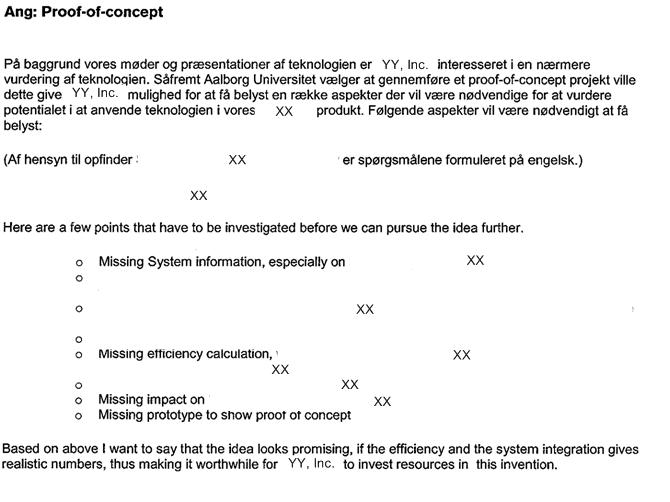 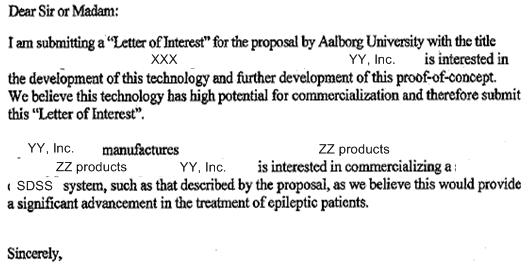 Example 3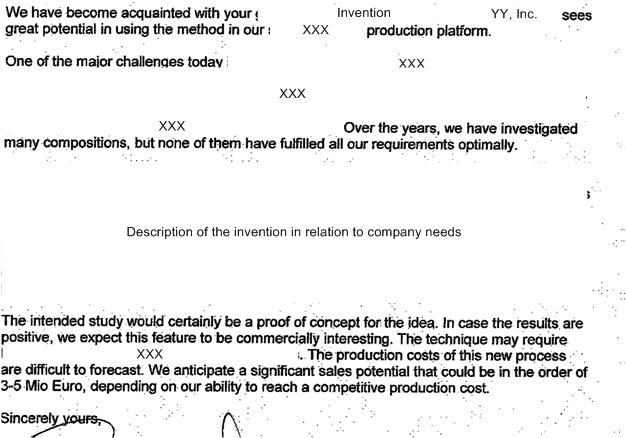 